О Т К Р Ы Т О Е    А К Ц И О Н Е Р Н О Е     О Б Щ Е С Т В О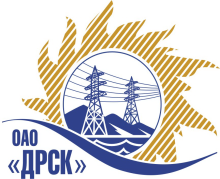 Протокол заседания  закупочной комиссиипо выбору подрядчикаПредмет закупки:Закупка № 86 «Мероприятия по строительству и реконструкции для технологического присоединения потребителей к сетям 10/0,4 кВ.  для нужд филиала ОАО «ДРСК» «Амурские ЭС»             лот 2 - «Мероприятия по строительству и реконструкции для технологического присоединения потребителей Благовещенского района к сетям 10/0,4 кВ.»;            лот №3 - «Мероприятия по строительству и реконструкции для технологического присоединения  потребителей Ивановского района к сетям 10/0,4 кВ.».           лот №4 - «Разработка проектной и рабочей документации». Закупка проводится согласно ГКПЗ 2012г. раздела  2.1.1 «Услуги КС»   № 86  на основании приказа ОАО «ДРСК» от  05.02.2013 г. № 29.Плановая стоимость закупки:  -  лот №2 -  1 421 973,26 руб.;-  лот №3 -  2 835 178,86 руб.;-  лот №4 -  928 769,90 руб.Присутствовали:Председатель Закупочной комиссии:Юхимук В.А. –зам. генерального директора по логистике и обеспечению управленческой деятельности ОАО «ДРСК».Заместитель председателя Закупочной комиссии: Коржов С.А. - директор по МТО ОАО «ДРСК»; Члены Закупочной комиссии:Тищенко Е.Н. – директор по инвестициям ОАО «ДРСК»;Голота М.Н.  - директор по эксплуатации и ремонту ОАО «ДРСК»;Игнатова Е.А. – директор по финансам ОАО «ДРСК»;Лаптев И.А. – начальник службы экономической безопасности и режима ОАО «ДРСК»;Хромов С.Л. - зам. начальника Департамента - начальник отдела методологии, контроля и сводной отчетности закупок Департамента закупок ОАО «РАО Энергетические системы Востока» (субъект права «вето»)Ответственный секретарь Закупочной комиссии:Моторина О.А. – начальник отдела конкурсных закупок ОАО «ДРСК».Технический  секретарь комиссии: Терновой Р.П.  – ведущий инженер отдела конкурсных закупок ОАО «ДРСК».СЛУШАЛИ:  ведущего инженера ОКЗ ОАО «ДРСК» - Тернового Р.П. Согласно ГКПЗ 2012г., раздел  № 3.1  «Услуги КС»  закупка № 86 был подготовлен приказ ОАО «ДРСК»  № 29 от 05.02.2013 года о проведении закупочной процедуры на право заключения договора подряда:Закупка № 86             лот 2 - «Мероприятия по строительству и реконструкции для технологического присоединения потребителей Благовещенского района к сетям 10/0,4 кВ.»;            лот №3 - «Мероприятия по строительству и реконструкции для технологического присоединения  потребителей Ивановского района к сетям 10/0,4 кВ.».           лот №4 - «Разработка проектной и рабочей документации». Извещение о проведении закрытого запроса цен было размещено на официальном сайте госзакупок «zakupki.gov.ru», торговой электронной площадке «b2b-energo.ru» в разделе «Копии публикаций», на внешнем сайте ОАО «ДРСК» в разделе «Закупки»,  а так  же извещение официально было направленно в адрес участников заключивших рамочное соглашение на выполнение данных  видов работ.По завершении срока действия объявления, поступили предложения от 9 подрядчиков, а именно: ООО «Энергоремонтсервис» г. Благовещенск, ООО «Элмонт» г. Благовещенск, ООО «АмурСельЭлектроСетьСтрой»  г. Благовещенск, ОАО «Дальтехэнерго» г. Владивосток, ООО «Энергострой» г. Благовещенск,  ОАО «РЭМИК» г. Зея, ООО «МонтажЭлектроСвязь-ДВ»  с. Ильинка, ООО ФСК «Энергосоюз»  г. Благовещенск, МУП «Агропромжилкомэнерго» г. Благовещенск.Члены Закупочной комиссии изучили поступившие  ценовые  и технические предложения. 2. О признании ценовых предложений соответствующими (несоответствующими)  условиям запроса ценНа основании экспертного заключения специалистов филиала  ОАО «ДРСК» «Амурские ЭС»  по лоту №2,3,4  предложения: ООО «Энергоремонтсервис»                                   г. Благовещенск (лот №2,3,4), ООО «Элмонт» г. Благовещенск№2,3), ООО «АмурСельЭлектроСетьСтрой»г. Благовещенск (лот №2,3,4), ОАО «Дальтехэнерго»                            г. Владивосток (лот № 2,3), ООО «Энергострой» г. Благовещенск( лот №2,3,4),  ОАО «РЭМИК» г. Зея (лот №2,3), ООО «МонтажЭлектроСвязь-ДВ»  с. Ильинка (лот №2,3), ООО ФСК «Энергосоюз» г. Благовещенск (лот № 2,3) предлагается признать соответствующими условиям закрытого запроса цен.Предложение МУП «Агропромжилкомэнерго» г. Благовещенск предлагается отклонить как не соответствующее ТЗ п. 9.1 и п. 9.2. , участник не указал гарантии на выполненные работы и материалы. 3. О ранжировке ценовых ПредложенийВ соответствии с условиями закрытого запроса цен предлагается ранжировать коммерческие предложения в следующем порядке. лот 2 - «Мероприятия по строительству и реконструкции для технологического присоединения потребителей Благовещенского района к сетям 10/0,4 кВ.»1 место: ООО «АмурСельЭлектроСеть Строй» г. Благовещенск. Предложение на сумму –  1 103 952,82  рублей без учета НДС,  итоговая стоимость с учетом НДС – 1 302 664,33 руб. Стоимость является окончательной и корректировке не подлежит. Сроки выполнения работ: Начало выполнения  работ – февраль 2013г.; окончание выполнения работ – март 2013 г. Условия финансирования – без аванса. Текущие платежи выплачиваются Заказчиком (ежемесячно или за этап) в течение 30 календарных дней с момента подписания актов выполненных работ обеими сторонами. Гарантийные обязательства: гарантия на выполненные работы 36 месяцев. Гарантии на поставляемое оборудование: 36 месяцев. Предложение имеет правовой статус оферты и действует до 15 мая 2013г. 2 место: ООО «Энергострой» г. Благовещенск. Предложение на сумму –  1 177 821,67  рублей без учета НДС (НДС не предусмотрен). Стоимость является окончательной и корректировке не подлежит. Сроки выполнения работ: Начало выполнения  работ – с момента заключения договора; окончание выполнения работ – 31 марта 2013 г. Условия финансирования – без аванса. Текущие платежи выплачиваются Заказчиком (ежемесячно или за этап) в течение 30 календарных дней с момента подписания актов выполненных работ обеими сторонами. Гарантийные обязательства: гарантия на выполненные работы 5 лет. Гарантии на поставляемое оборудование: 5 лет. Предложение имеет правовой статус оферты и действует до 30 июня 2013г. 3 место: ООО ФСК «Энергосоюз» г. Благовещенск.  Предложение на сумму –  1 220 413,00  рублей без учета НДС,  итоговая стоимость с учетом НДС – 1 440 087,34 руб. Стоимость является окончательной и корректировке не подлежит. Сроки выполнения работ: Начало выполнения  работ – февраль 2013г.; окончание выполнения работ – 31 марта 2013 г. Условия финансирования – без аванса. Текущие платежи выплачиваются Заказчиком (ежемесячно или за этап) в течение 30 календарных дней с момента подписания актов выполненных работ обеими сторонами. Гарантийные обязательства: гарантия на выполненные работы 36 месяцев. Гарантии на поставляемое оборудование: 36 месяцев. Предложение имеет правовой статус оферты и действует 90 календарных дней с момента вскрытия конвертов.4 место: ООО «Энергоремонтсервис» г. Благовещенск.  Предложение на сумму –  1 276 926,77  рублей без учета НДС,  итоговая стоимость с учетом НДС – 1 506 773,58 руб. Стоимость является окончательной и корректировке не подлежит. Сроки выполнения работ: Начало выполнения  работ – с момента заключения договора; окончание выполнения работ – 31 марта  2013 г. Условия финансирования – без аванса. Текущие платежи выплачиваются Заказчиком (ежемесячно или за этап) в течение 30 календарных дней с момента подписания актов выполненных работ обеими сторонами. Гарантийные обязательства: гарантия на выполненные работы 5 лет. Гарантии на поставляемое оборудование: 5 лет. Предложение имеет правовой статус оферты и действует до 30 июня 2013г. 5 место: ОАО «Дальтехэнерго» г. Владивосток. Предложение на сумму –  1 305 300,00  рублей без учета НДС,  итоговая стоимость с учетом НДС – 1 540 254,00 руб. Стоимость является окончательной и корректировке не подлежит. Сроки выполнения работ: Начало выполнения  работ – февраль 2013г.; окончание выполнения работ – март 2013 г. Условия финансирования – без аванса. Текущие платежи выплачиваются Заказчиком (ежемесячно или за этап) в течение 30 календарных дней с момента подписания актов выполненных работ обеими сторонами. Гарантийные обязательства: гарантия на выполненные работы 36 месяцев. Гарантии на поставляемое оборудование: 36 месяцев. Предложение имеет правовой статус оферты и действует до 31  мая 2013г.6 место: ООО «МотажЭлектроСвязь-ДВ» с. Ильинка.  Предложение на сумму –  1 353 404,00  рублей без учета НДС,  итоговая стоимость с учетом НДС – 1 597 016,00 руб. Стоимость является окончательной и корректировке не подлежит. Сроки выполнения работ: Начало выполнения  работ – с момента заключения договора; окончание выполнения работ – март 2013 г. Условия финансирования – без аванса. Текущие платежи выплачиваются Заказчиком (ежемесячно или за этап) в течение 30 календарных дней с момента подписания актов выполненных работ обеими сторонами. Гарантийные обязательства: гарантия на выполненные работы 36 месяцев. Гарантии на поставляемое оборудование: 36 месяцев. Предложение имеет правовой статус оферты и действует 90 календарных дней с момента вскрытия конвертов.7 место: ООО «РЭМИК» г. Зея.  Предложение на сумму –  1 400 000,00  рублей без учета НДС,  итоговая стоимость с учетом НДС – 1 652 000,00 руб. Стоимость является окончательной и корректировке не подлежит. Сроки выполнения работ: Начало выполнения  работ – с момента заключения договора; окончание выполнения работ – 31 марта 2013 г. Условия финансирования – без аванса. Текущие платежи выплачиваются Заказчиком (ежемесячно или за этап) в течение 30 календарных дней с момента подписания актов выполненных работ обеими сторонами. Гарантийные обязательства: гарантия на выполненные работы 36 месяцев. Гарантии на поставляемое оборудование: 36 месяцев. Предложение имеет правовой статус оферты и действует до 15 мая 2013г.8 место: ООО «ЭЛМОНТ» г. Благовещенск.  Предложение на сумму –  1 580 028,00  рублей без учета НДС,  итоговая стоимость с учетом НДС – 1 864 433,04 руб. Стоимость является окончательной и корректировке не подлежит. Сроки выполнения работ: Начало выполнения  работ – февраль 2013г.; окончание выполнения работ – март 2013 г. Условия финансирования – без аванса. Текущие платежи выплачиваются Заказчиком (ежемесячно или за этап) в течение 30 календарных дней с момента подписания актов выполненных работ обеими сторонами. Гарантийные обязательства: гарантия на выполненные работы 36 месяцев. Гарантии на поставляемое оборудование: 36 месяцев. Предложение имеет правовой статус оферты и действует в течение 90 дней с момента вскрытия конвертов.лот №3 - «Мероприятия по строительству и реконструкции для технологического присоединения  потребителей Ивановского района к сетям 10/0,4 кВ.».1 место: ООО «АмурСельЭлектроСеть Строй» г. Благовещенск. Предложение на сумму –  2 199 521,94  рублей без учета НДС,  итоговая стоимость с учетом НДС – 2 595 435,89 руб. Стоимость является окончательной и корректировке не подлежит. Сроки выполнения работ: Начало выполнения  работ – март 2013г.; окончание выполнения работ – апрель 2013 г. Условия финансирования – без аванса. Текущие платежи выплачиваются Заказчиком (ежемесячно или за этап) в течение 30 календарных дней с момента подписания актов выполненных работ обеими сторонами. Гарантийные обязательства: гарантия на выполненные работы 36 месяцев. Гарантии на поставляемое оборудование: 36 месяцев. Предложение имеет правовой статус оферты и действует до 15 мая 2013г. 2 место: ООО «Энергострой» г. Благовещенск. Предложение на сумму –  2 400 000,00  рублей без учета НДС (НДС не предусмотрен). Стоимость является окончательной и корректировке не подлежит. Сроки выполнения работ: Начало выполнения  работ – с момента заключения договора; окончание выполнения работ – 30 июня 2013 г. Условия финансирования – без аванса. Текущие платежи выплачиваются Заказчиком (ежемесячно или за этап) в течение 30 календарных дней с момента подписания актов выполненных работ обеими сторонами. Гарантийные обязательства: гарантия на выполненные работы 5 лет. Гарантии на поставляемое оборудование: 5 лет. Предложение имеет правовой статус оферты и действует до 30 июня 2013г. 3 место: ООО ФСК «Энергосоюз» г. Благовещенск.  Предложение на сумму –  2 449 932,00  рублей без учета НДС,  итоговая стоимость с учетом НДС – 2 890 919,76 руб. Стоимость является окончательной и корректировке не подлежит. Сроки выполнения работ: Начало выполнения  работ – февраль 2013г.; окончание выполнения работ – 30 июня 2013 г. Условия финансирования – без аванса. Текущие платежи выплачиваются Заказчиком (ежемесячно или за этап) в течение 30 календарных дней с момента подписания актов выполненных работ обеими сторонами. Гарантийные обязательства: гарантия на выполненные работы 36 месяцев. Гарантии на поставляемое оборудование: 36 месяцев. Предложение имеет правовой статус оферты и действует 90 календарных дней с момента вскрытия конвертов.4 место: ООО «ЭЛМОНТ» г. Благовещенск.  Предложение на сумму –  2 494 365,00  рублей без учета НДС,  итоговая стоимость с учетом НДС – 2 943 350,70 руб. Стоимость является окончательной и корректировке не подлежит. Сроки выполнения работ: Начало выполнения  работ – февраль 2013г.; окончание выполнения работ – июнь 2013 г. Условия финансирования – без аванса. Текущие платежи выплачиваются Заказчиком (ежемесячно или за этап) в течение 30 календарных дней с момента подписания актов выполненных работ обеими сторонами. Гарантийные обязательства: гарантия на выполненные работы 36 месяцев. Гарантии на поставляемое оборудование: 36 месяцев. Предложение имеет правовой статус оферты и действует в течение 90 дней с момента вскрытия конвертов.5 место: ООО «Энергоремонтсервис» г. Благовещенск.  Предложение на сумму –  2 600 000,00  рублей без учета НДС,  итоговая стоимость с учетом НДС – 3 068 000,00 руб. Стоимость является окончательной и корректировке не подлежит. Сроки выполнения работ: Начало выполнения  работ – с момента заключения договора; окончание выполнения работ – 31 марта  2013 г. Условия финансирования – без аванса. Текущие платежи выплачиваются Заказчиком (ежемесячно или за этап) в течение 30 календарных дней с момента подписания актов выполненных работ обеими сторонами. Гарантийные обязательства: гарантия на выполненные работы 5 лет. Гарантии на поставляемое оборудование: 5 лет. Предложение имеет правовой статус оферты и действует до 30 июня 2013г.6 место: ОАО «Дальтехэнерго» г. Владивосток. Предложение на сумму –  2 633 200,00  рублей без учета НДС,  итоговая стоимость с учетом НДС – 3 107 176,00 руб. Стоимость является окончательной и корректировке не подлежит. Сроки выполнения работ: Начало выполнения  работ – февраль 2013г.; окончание выполнения работ – июнь 2013 г. Условия финансирования – без аванса. Текущие платежи выплачиваются Заказчиком (ежемесячно или за этап) в течение 30 календарных дней с момента подписания актов выполненных работ обеими сторонами. Гарантийные обязательства: гарантия на выполненные работы 36 месяцев. Гарантии на поставляемое оборудование: 36 месяцев. Предложение имеет правовой статус оферты и действует до 31  мая 2013г.7 место: ООО «МотажЭлектроСвязь-ДВ» с. Ильинка.  Предложение на сумму –  2 770 719,00  рублей без учета НДС,  итоговая стоимость с учетом НДС – 3 269 448,42 руб. Стоимость является окончательной и корректировке не подлежит. Сроки выполнения работ: Начало выполнения  работ – с момента заключения договора; окончание выполнения работ – июнь 2013 г. Условия финансирования – без аванса. Текущие платежи выплачиваются Заказчиком (ежемесячно или за этап) в течение 30 календарных дней с момента подписания актов выполненных работ обеими сторонами. Гарантийные обязательства: гарантия на выполненные работы 36 месяцев. Гарантии на поставляемое оборудование: 36 месяцев. Предложение имеет правовой статус оферты и действует 90 календарных дней с момента вскрытия конвертов.8 место: ООО «РЭМИК» г. Зея.  Предложение на сумму –  2 800 000,00  рублей без учета НДС,  итоговая стоимость с учетом НДС – 3 304 000,00 руб. Стоимость является окончательной и корректировке не подлежит. Сроки выполнения работ: Начало выполнения  работ – с момента заключения договора; окончание выполнения работ – 31 марта 2013 г. Условия финансирования – без аванса. Текущие платежи выплачиваются Заказчиком (ежемесячно или за этап) в течение 30 календарных дней с момента подписания актов выполненных работ обеими сторонами. Гарантийные обязательства: гарантия на выполненные работы 36 месяцев. Гарантии на поставляемое оборудование: 36 месяцев. Предложение имеет правовой статус оферты и действует до 15 мая 2013г.лот №4 - «Разработка проектной и рабочей документации»1 место: ООО «Энергострой» г. Благовещенск. Предложение на сумму –  455 945,79  рублей без учета НДС (НДС не предусмотрен). Стоимость является окончательной и корректировке не подлежит. Сроки выполнения работ: Начало выполнения  работ – с момента заключения договора; окончание выполнения работ –   15 апреля 2013 г. Условия финансирования – без аванса. Текущие платежи выплачиваются Заказчиком (ежемесячно или за этап) в течение 30 календарных дней с момента подписания актов выполненных работ обеими сторонами. Гарантийные обязательства: гарантия на выполненные работы 5 лет. Предложение имеет правовой статус оферты и действует до 30 июня 2013г. 2 место: ООО «АмурСельЭлектроСеть Строй» г. Благовещенск. Предложение на сумму –  922 045,00  рублей без учета НДС,  итоговая стоимость с учетом НДС – 1 088 014,00 руб. Стоимость является окончательной и корректировке не подлежит. Сроки выполнения работ: Начало выполнения  работ – 15 февраля 2013г.; окончание выполнения работ – 15 апреля 2013 г. Условия финансирования – без аванса. Текущие платежи выплачиваются Заказчиком (ежемесячно или за этап) в течение 30 календарных дней с момента подписания актов выполненных работ обеими сторонами. Предложение имеет правовой статус оферты и действует в течение 920 календарных дней. 3 место: ООО «Энергоремонтсервис» г. Благовещенск.  Предложение на сумму –  1 353 200,00  рублей без учета НДС,  итоговая стоимость с учетом НДС – 1 596 776,00 руб. Стоимость является окончательной и корректировке не подлежит. Сроки выполнения работ: Начало выполнения  работ – с момента заключения договора; окончание выполнения работ – 15 апреля  2013 г. Условия финансирования – без аванса. Текущие платежи выплачиваются Заказчиком (ежемесячно или за этап) в течение 30 календарных дней с момента подписания актов выполненных работ обеими сторонами. Гарантийные обязательства: гарантия на выполненные работы 5 лет. Предложение имеет правовой статус оферты и действует до 30 июня 2013г.Для наглядности, ранжировка ценовых предложений в табличную форму:
4. Об определении Победителя закрытого запроса цен.Комиссия на своем заседании рассмотрела материалы Предложений и приняла решение признать Победителем  закрытого запроса цен на   право заключения договора подряда: лот 2 - «Мероприятия по строительству и реконструкции для технологического присоединения потребителей Благовещенского района к сетям 10/0,4 кВ.»ООО «АмурСельЭлектроСеть Строй» г. Благовещенск. Предложение на сумму –  1 103 952,82  рублей без учета НДС,  итоговая стоимость с учетом НДС – 1 302 664,33 руб. Стоимость является окончательной и корректировке не подлежит. Сроки выполнения работ: Начало выполнения  работ – февраль 2013г.; окончание выполнения работ – март 2013 г. Условия финансирования – без аванса. Текущие платежи выплачиваются Заказчиком (ежемесячно или за этап) в течение 30 календарных дней с момента подписания актов выполненных работ обеими сторонами. Гарантийные обязательства: гарантия на выполненные работы 36 месяцев. Гарантии на поставляемое оборудование: 36 месяцев. Предложение имеет правовой статус оферты и действует до 15 мая 2013г. лот №3 - «Мероприятия по строительству и реконструкции для технологического присоединения  потребителей Ивановского района к сетям 10/0,4 кВ.».ООО «АмурСельЭлектроСеть Строй» г. Благовещенск. Предложение на сумму –  2 199 521,94  рублей без учета НДС,  итоговая стоимость с учетом НДС – 2 595 435,89 руб. Стоимость является окончательной и корректировке не подлежит. Сроки выполнения работ: Начало выполнения  работ – март 2013г.; окончание выполнения работ – апрель 2013 г. Условия финансирования – без аванса. Текущие платежи выплачиваются Заказчиком (ежемесячно или за этап) в течение 30 календарных дней с момента подписания актов выполненных работ обеими сторонами. Гарантийные обязательства: гарантия на выполненные работы 36 месяцев. Гарантии на поставляемое оборудование: 36 месяцев. Предложение имеет правовой статус оферты и действует до 15 мая 2013г. лот №4 - «Разработка проектной и рабочей документации»ООО «Энергострой» г. Благовещенск. Предложение на сумму –  455 945,79  рублей без учета НДС (НДС не предусмотрен). Стоимость является окончательной и корректировке не подлежит. Сроки выполнения работ: Начало выполнения  работ – с момента заключения договора; окончание выполнения работ –15 апреля 2013 г. Условия финансирования – без аванса. Текущие платежи выплачиваются Заказчиком (ежемесячно или за этап) в течение 30 календарных дней с момента подписания актов выполненных работ обеими сторонами. Гарантийные обязательства: гарантия на выполненные работы 5 лет. Предложение имеет правовой статус оферты и действует до 30 июня 2013г. РЕШИЛИ: Принять к сведению и одобрить отчет об оценке Предложений. Признать Предложения ООО «Энергоремонтсервис» г. Благовещенск, ООО «Элмонт» г. Благовещенск, ООО «АмурСельЭлектроСетьСтрой»  г. Благовещенск, ОАО «Дальтехэнерго» г. Владивосток, ООО «Энергострой» г. Благовещенск,  ОАО «РЭМИК» г. Зея, ООО «МонтажЭлектроСвязь-ДВ» с. Ильинка, ООО ФСК «Энергосоюз»    г. Благовещенск  соответствующими условиям Запроса цен.Предложение МУП «Агропромжилкомэнерго» г. Благовещенск отклонить.Утвердить ранжировку Предложений:лот 2 - «Мероприятия по строительству и реконструкции для технологического присоединения потребителей Благовещенского района к сетям 10/0,4 кВ.»1 место: ООО «АмурСельЭлектроСеть Строй» г. Благовещенск. 2 место: ООО «Энергострой» г. Благовещенск. 3 место: ООО ФСК «Энергосоюз» г. Благовещенск.  4 место: ООО «Энергоремонтсервис» г. Благовещенск.   5 место: ОАО «Дальтехэнерго» г. Владивосток. 6 место: ООО «МотажЭлектроСвязь-ДВ» с. Ильинка.  7 место: ООО «РЭМИК» г. Зея8 место: ООО «ЭЛМОНТ» г. Благовещенск.  лот №3 - «Мероприятия по строительству и реконструкции для технологического присоединения  потребителей Ивановского района к сетям 10/0,4 кВ.».1 место: ООО «АмурСельЭлектроСеть Строй» г. Благовещенск. 2 место: ООО «Энергострой» г. Благовещенск. 3 место: ООО ФСК «Энергосоюз» г. Благовещенск.  4 место: ООО «ЭЛМОНТ» г. Благовещенск.  5 место: ООО «Энергоремонтсервис» г. Благовещенск.  6 место: ОАО «Дальтехэнерго» г. Владивосток. 7 место: ООО «МотажЭлектроСвязь-ДВ» с. Ильинка.  8 место: ООО «РЭМИК» г. Зея.  .лот №4 - «Разработка проектной и рабочей документации»1 место: ООО «Энергострой» г. Благовещенск. 2 место: ООО «АмурСельЭлектроСеть Строй» г. Благовещенск. 3 место: ООО «Энергоремонтсервис» г. Благовещенск.  5. Признать Победителем  закрытого запроса цен на  право заключения договора подряда: лот 2 - «Мероприятия по строительству и реконструкции для технологического присоединения потребителей Благовещенского района к сетям 10/0,4 кВ.»ООО «АмурСельЭлектроСеть Строй» г. Благовещенск. Предложение на сумму –  1 103 952,82  рублей без учета НДС,  итоговая стоимость с учетом НДС – 1 302 664,33 руб. Стоимость является окончательной и корректировке не подлежит. Сроки выполнения работ: Начало выполнения  работ – февраль 2013г.; окончание выполнения работ – март 2013 г. Условия финансирования – без аванса. Текущие платежи выплачиваются Заказчиком (ежемесячно или за этап) в течение 30 календарных дней с момента подписания актов выполненных работ обеими сторонами. Гарантийные обязательства: гарантия на выполненные работы 36 месяцев. Гарантии на поставляемое оборудование: 36 месяцев. Предложение имеет правовой статус оферты и действует до 15 мая 2013г. лот №3 - «Мероприятия по строительству и реконструкции для технологического присоединения  потребителей Ивановского района к сетям 10/0,4 кВ.».ООО «АмурСельЭлектроСеть Строй» г. Благовещенск. Предложение на сумму –  2 199 521,94  рублей без учета НДС,  итоговая стоимость с учетом НДС – 2 595 435,89 руб. Стоимость является окончательной и корректировке не подлежит. Сроки выполнения работ: Начало выполнения  работ – март 2013г.; окончание выполнения работ – апрель 2013 г. Условия финансирования – без аванса. Текущие платежи выплачиваются Заказчиком (ежемесячно или за этап) в течение 30 календарных дней с момента подписания актов выполненных работ обеими сторонами. Гарантийные обязательства: гарантия на выполненные работы 36 месяцев. Гарантии на поставляемое оборудование: 36 месяцев. Предложение имеет правовой статус оферты и действует до 15 мая 2013г. лот №4 - «Разработка проектной и рабочей документации»ООО «Энергострой» г. Благовещенск. Предложение на сумму –  455 945,79  рублей без учета НДС (НДС не предусмотрен). Стоимость является окончательной и корректировке не подлежит. Сроки выполнения работ: Начало выполнения  работ – с момента заключения договора; окончание выполнения работ –15 апреля 2013 г. Условия финансирования – без аванса. Текущие платежи выплачиваются Заказчиком (ежемесячно или за этап) в течение 30 календарных дней с момента подписания актов выполненных работ обеими сторонами. Гарантийные обязательства: гарантия на выполненные работы 5 лет. Предложение имеет правовой статус оферты и действует до 30 июня 2013г. РЕЗУЛЬТАТЫ ГОЛОСОВАНИЯ:«За» __9___ членов закупочной комиссии.«Против» ___0___ членов закупочной комиссии.«Отсутствует» ___0___ членов закупочной комиссии.Подписи членов Закупочной комиссии:Согласованно: Чеховский П.Г. – директор по перспективному развитию и технологическому присоединению ОАО «ДРСК»«____»____________2013 г.                                                              ______________________                                ДАЛЬНЕВОСТОЧНАЯ РАСПРЕДЕЛИТЕЛЬНАЯ СЕТЕВАЯ КОМПАНИЯУл.Шевченко, 28,   г.Благовещенск,  675000,     РоссияТел: (4162) 397-359; Тел/факс (4162) 397-200, 397-436Телетайп    154147 «МАРС»;         E-mail: doc@drsk.ruОКПО 78900638,    ОГРН  1052800111308,   ИНН/КПП  2801108200/28010100120.02.2013г.г. Благовещенск№               138  /УКСНаименование участника закупочной процедурыПлановая стоимость лота, в руб. без учета НДСПредложенная стоимость, в руб.Предложенная стоимость, в руб.Р/мНаименование участника закупочной процедурыПлановая стоимость лота, в руб. без учета НДСбез НДСс учетом НДСлот 2 - «Мероприятия по строительству и реконструкции для технологического присоединения потребителей Благовещенского района к сетям 10/0,4 кВ.»лот 2 - «Мероприятия по строительству и реконструкции для технологического присоединения потребителей Благовещенского района к сетям 10/0,4 кВ.»лот 2 - «Мероприятия по строительству и реконструкции для технологического присоединения потребителей Благовещенского района к сетям 10/0,4 кВ.»лот 2 - «Мероприятия по строительству и реконструкции для технологического присоединения потребителей Благовещенского района к сетям 10/0,4 кВ.»лот 2 - «Мероприятия по строительству и реконструкции для технологического присоединения потребителей Благовещенского района к сетям 10/0,4 кВ.»ООО «АмурСельЭлектроСеть Строй» г. Благовещенск1 421 973,26 1 103 952,821 302 664,331ООО «Энергострой» г. Благовещенск1 421 973,26 1 177 821,67НДС не предусмотрен2ООО ФСК «Энергосоюз» г. Благовещенск1 421 973,26 1 220 413,001 440 087,343ООО «Энергоремонтсервис» г. Благовещенск1 421 973,26 1 276 926,771 506 773,584ОАО «Дальтехэнерго» г. Владивосток1 421 973,26 1 305 300,001 540 254,005ООО «МонтажЭлектроСвязь-ДВ» Хабаровский край, с. Ильинка1 421 973,26 1 353 404,001 597 016,006ООО «РЭМИК» г. Зея1 421 973,26 1 400 000,001 652 000,007ООО «ЭЛМОНТ» г. Благовещенск1 421 973,26 1 580 028,001 864 433,048лот №3 - «Мероприятия по строительству и реконструкции для технологического присоединения  потребителей Ивановского района к сетям 10/0,4 кВ.»лот №3 - «Мероприятия по строительству и реконструкции для технологического присоединения  потребителей Ивановского района к сетям 10/0,4 кВ.»лот №3 - «Мероприятия по строительству и реконструкции для технологического присоединения  потребителей Ивановского района к сетям 10/0,4 кВ.»лот №3 - «Мероприятия по строительству и реконструкции для технологического присоединения  потребителей Ивановского района к сетям 10/0,4 кВ.»лот №3 - «Мероприятия по строительству и реконструкции для технологического присоединения  потребителей Ивановского района к сетям 10/0,4 кВ.»ООО «АмурСельЭлектроСеть Строй» г. Благовещенск2 835 178,862 199 521,942 595 435,891ООО «Энергострой» г. Благовещенск2 835 178,862 400 000,00НДС не предусмотрен2ООО ФСК «Энергосоюз» г. Благовещенск2 835 178,862 449 932,002 890 919,763ООО «ЭЛМОНТ» г. Благовещенск2 835 178,862 494 365,002 943 350,704ООО «Энергоремонтсервис» г. Благовещенск2 835 178,862 600 000,003 068 000,005ОАО «Дальтехэнерго» г. Владивосток2 835 178,862 633 200,003 107 176,006ООО «МонтажЭлектроСвязь-ДВ» Хабаровский край, с. Ильинка2 835 178,862 770 719,003 269 448,427ООО «РЭМИК» г. Зея2 835 178,862 800 000,003 304 000,008лот №4 - «Разработка проектной и рабочей документации».лот №4 - «Разработка проектной и рабочей документации».лот №4 - «Разработка проектной и рабочей документации».лот №4 - «Разработка проектной и рабочей документации».лот №4 - «Разработка проектной и рабочей документации».ООО «Энергострой» г. Благовещенск928 769,90 455 945,79НДС не предусмотрен1ООО «АмурСельЭлектроСеть Строй» г. Благовещенск928 769,90 922 045,001 088 014,002ООО «Энергоремонтсервис» г. Благовещенск928 769,90 1 353 200,001 596 776,003Председатель Закупочной комиссии:  Юхимук В.А. –зам. генерального директора по логистике и обеспечению управленческой деятельности ОАО «ДРСК»«____»___________2013г.     _________________________Зам. Председателя Закупочной комиссии:   Коржов С.А. – директор по МТО ОАО «ДРСК»«____»___________2013г.    _________________________Члены Закупочной комиссии:  Тищенко Е.Н. –   директор по инвестициям ОАО «ДРСК»  «____»___________2013г. Игнатова Е.А. – директор по финансам ОАО «ДРСК» «____»___________2013г. Голота М.Н. – директор по эксплуатации и ремонту ОАО «ДРСК» «____»___________2013г.Лаптев И.А. – начальник службы экономической безопасности и режима ОАО «ДРСК» «____»___________2013г.     _________________________     _________________________      ________________________     ________________________ Хромов С.Л. – зам. начальника Департамента - начальник отдела методологии, контроля и сводной отчетности закупок Департамента закупок ОАО «РАО Энергетические системы Востока» (субъект права «вето»)«____»___________2012г.    _________________________Ответственный секретарь Закупочной комиссии:  Моторина О.А. -  начальник ОКЗ ОАО "ДРСК"«____»___________2013г.    _________________________Технический секретарь Закупочной комиссии:  Терновой  Р.П.  -  ведущий инженер ОКЗ ОАО "ДРСК"«____»___________2013г._________________________